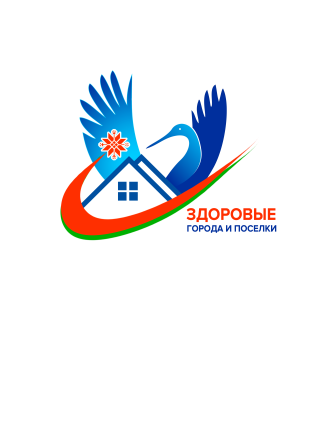 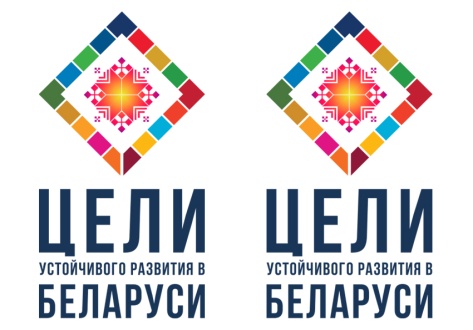 С 15 апреля по 01 декабря 2021 года проводится областной конкурс на лучший профилактический проект «Здоровый город (поселок)» Брестчины без табака!»Цель Конкурса: формирование мотивации населения к здоровому образу жизни, привлечение государственных органов, руководителей предприятий (организаций) и населения к решению задач, направленных на реализацию мер по снижению потребления табака и уменьшению его воздействия на человека через разработку и реализацию актуальных проектов, проведение различных информационно-образовательных мероприятий, размещение социальной рекламы, путем формирования общественной установки «образ жизни без табака».С целью достижения цели Конкурса поставлены задачи:осуществление комплексной межотраслевой системы информационно-пропагандистской и образовательной работы с населением (включая массовую, групповую, индивидуальную) по вопросам борьбы с табакокурением и формирования имиджа здорового города (поселка) без табака;поддержка и реализация в области профилактики табакокурения инициатив на территории профилактического проекта «Здоровый город (поселок)»;вовлечение различных групп населения в мероприятия по формированию здорового образа жизни и отказа от табака;стимулирование на уровне предприятий, организаций всех форм собственности, учебных заведений участия в созидательной профилактической работе, направленной на снижение уровня потребления табачных изделий, использования электронных систем курения, систем для потребления табака среди населения городов, поселков – участников Проекта;организация спортивно-массовых мероприятий, направленных на формирование у детей и молодежи здорового образа жизни;реализация Декрета Президента Республики Беларусь                       от 24.01.2019 № 2 «Об изменении декретов Президента Республики Беларусь».Организационный комитет Конкурса:областная группа управления государственным профилактическим проектом «Здоровый город (поселок)»;межведомственные советы горрайисполкомов, отделения районных (городских) групп управления по реализации проекта «Здоровый город (поселок)».Партнерами Конкурса являются городские и районные исполкомы.Планируемые мероприятия в ходе Конкурса:акции, тематические дни антитабачной направленности в организациях, на предприятиях, в учебных заведениях; конкурсы по профилактике табакокурения; создание рубрик, организация публикаций в районной (городской) прессе, на сайтах, выступлений по телевидению и радио;организация выставок, размещение материалов с рекламой Проекта и наглядных материалов о вреде табакокурения для здоровья человека в организациях и на предприятиях, в учебных заведениях и других местах массового пребывания населения и др.издание, тиражирование информационно-образовательных материалов по антитабачной тематике и распространение среди населения;работа школ по отказу от курения на базе организаций здравоохранения;осуществление на базе организаций здравоохранения медицинской и психологической помощи желающим преодолеть табачную зависимость; реализация  профилактических проектов на территории города, поселка;проведение рейдов совместно с заинтересованными с целью мониторинга и действенного надзора за соблюдением требований действующего антитабачного законодательства в Республике Беларусь и органов местного управления на территории города, поселка.Жюри областного конкурса на лучший профилактический проект «Здоровый город (поселок)» Брестчины без табака!» с 10 декабря по                30 декабря 2021 года рассматривает поступившие конкурсные работы и определяет победителей  (1-ое, 2-ое, 3-е места) и их награждение. Не оставайтесь в стороне от такого важного события в вашем городе, поселке! Участвуйте, поддерживайте, предлагайте!Контактные телефоны: (80162) 20 68 75;  (80162) 97 43 63